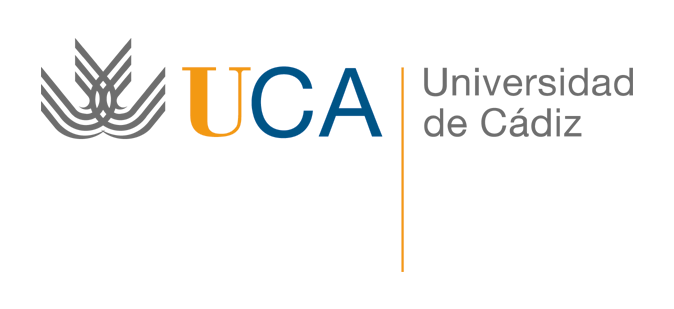 CONVOCATORIA DE CONTRATOS PREDOCTORALES DE PERSONAL INVESTIGADOR EN FORMACIÓN, ASOCIADOS A PROYECTOS  (PIF)Reunida la Comisión de Investigación, en sesión ordinaria, el día 20 de septiembre de 2018, propone a la Comisión de Contratación la baremación de los candidatos, realizada con arreglo a los criterios establecidos para la misma y a la vista de los informes de los investigadores principales de los proyectos de investigación. * En aplicación del artículo F.2.b. de la convocatoria, se excluye a los solicitantes que no han superado el proceso selectivo al no superar el 30% de la puntuación máxima.En consecuencia la Comisión de Investigación propone la adjudicación de los contratos convocados a los siguientes solicitantes:Sanz Suárez-Lledó, Víctor JoséRamírez Zelaya, Javier Román Sánchez, SaraMarín Jiménez, NuriaPérez Rodríguez, ValleRamos Terrón, SusanaBaena Pérez, RubénLora Márquez, ClaudiaPlaza Salguero, Sandra MaríaMarín Aragón, DanielEspinosa Gavira, Manuel JesúsGonzález de la Torre Muñoz, SaraLozano Soto, Elena MªRodríguez Mejías, Francisco JavierMagro López, AnaValencia Liñan, Luisa MaríaValor López, DiegoRodríguez Monserrat, ManuelJarma Dayana, AyelenOrtega Jimenez, PatriciaEn Cádiz, a 24 de septiembre de 2018EL VICERRECTOR DE INVESTIGACIÓN,Fdo.: Casimiro Mantell SerranoSolicitanteInvestigador/a PrincipalPuntuaciónSanz Suárez_Lledó, Víctor JoséÁlvarez Gálvez, Javier80,8De Sola Perea, HelenaÁlvarez Gálvez, Javier77,5Gómez Sánchez, María del MarÁlvarez Gálvez, Javier76,4Bononato Fernández, Mª de la PazÁlvarez Gálvez, Javier73,7Peral Martínez, JuliaÁlvarez Gálvez, Javier71,3Fonseca Bolívar, Laura BibianaÁlvarez Gálvez, Javier55Enoch, JamieÁlvarez Gálvez, Javier46,3Correa Soto, WendyÁlvarez Gálvez, Javier*Ramírez Zelaya, Javier Berrocoso Domínguez, Manuel97,5Luengo Sánchez, OlgaBerrocoso Domínguez, Manuel37,5Román Sánchez, SaraBomati Miguel, Oscar72,56Félix Ruiz, Eduardo JoséBomati Miguel, Oscar67,36Woluntarski, MichaelBomati Miguel, Oscar64,01Muradyan, GayaneCantos Casenave, Mª Enriqueta*Marín Jiménez, NuriaCastro Piñero, José72,671Dobarro López, TomásCastro Piñero, José58,42Zarco Delgado, SamuelCastro Piñero, José57,46Pérez Rodríguez, ValleCorzo Rodríguez, Alfonso72,6Ramos Terrón, SusanaDelgado Jaén, Juan José50,11Alhaj Salih Ortega, MariamDelgado Jaén, Juan José47,96Domínguez García, JavierDelgado Jaén, Juan José*Baena Pérez, RubénDodero Beardo, Juan71,18Lora Márquez, ClaudiaDurán López, Fernando78,14Muñoz de Morales Galiana, Javier Durán López, Fernando76,96Letorneau, ValentineDurán López, Fernando61,19Plaza Salguero, Sandra MaríaGallé Cejudo, Rafael86,58Marín Aragón, DanielGarcía García, Juan Ignacio93,73Espinosa Gavira, Manuel JesúsGonzález de la Rosa, Juan José79,87González de la Torre Muñoz, SaraGonzález de la  Torre, Gabriel70,64Zamorano del Castillo-Luna, Ana CristinaGonzález de la  Torre, Gabriel55,18García Rojas, Iván JavierGonzález de la  Torre, Gabriel*Meléndez López, José AntonioGonzález de la  Torre, Gabriel*Montes Pérez, SebastiánGonzález de la  Torre, Gabriel*Lozano Soto, Elena MªGonzález Rosa, Javier J.71,92Garrido Chaves, Ruth MaríaGonzález Rosa, Javier J.61,8Rodríguez Mejías, Fco. JavierMacías Domínguez, Fco. Antronio86,68Magro López, AnaMedina Guerrero, Antonio58,1Mohamed Santamaría, SaraMedina Guerrero, Antonio54,79Canseco Rodríguez, José AntonioMedina Guerrero, Antonio52,8Gonçalves Neto, José BelquiorMedina Guerrero, Antonio36,25Valencia Liñan, Luisa MaríaMolina Rubio, Sergio Ignacio60,29Gutiérrez Mejías, Diego ValentínMolina Rubio, Sergio Ignacio57,28Valor López, DiegoPereyra López, Clara71,31Gil González, CristinaPereyra López, Clara51,49Jayed, FatimaPereyra López, Clara*Rodríguez Monserrat, ManuelRíos Corbacho, José Manuel89,74Jarma Dayana, AyelenSánchez Ordóñez, Marta Isabel89,31Orihuela Torres, Adrián AntonioSánchez Ordóñez, Marta Isabel78,56Díaz Maqueda, AnaSánchez Ordóñez, Marta Isabel64,48Sopo Lambea, IrisSánchez Ordóñez, Marta Isabel55,4Ortega Jiménez, PatriciaSuárez Llorens, Alfonso43,2Román Alegre, BelénVirués Ortega, Javier*